LE CALENDRIERRésultats des mouvements INTER/SPEN/POP : le jeudi 3 mars 2022TYPE DE MOUVEMENTDATESNATURE DES OPÉRATIONSMouvement inter académique MARDI 9 NOVEMBRE 2021 (12h)MARDI 30 NOVEMBRE 2021 (12h)SAISIE SUR I-PROF des demandes de mutationMouvement inter académique MERCREDI 1er DÉCEMBRE 2021 Téléchargement des confirmations de demande sur SIAM/IPROFMouvement inter académique MERCREDI 1er DÉCEMBRE 2021  LUNDI 6 DÉCEMBRE 2021Date limite de téléversement des formulaires de confirmation de demande de mutation et des pièces justificatives Mouvement inter académique LUNDI 6 DÉCEMBRE 2021Date limite de retour des dossiers de demande de priorité au titre du HandicapMouvement inter académique LUNDI 10 JANVIER 2022 (12h)Affichage sur I-Prof des projets de barèmes retenus      (Barèmes non définitifs)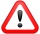 Mouvement inter académique LUNDI 10 JANVIER 2022JEUDI 27 JANVIER 2022 Transmission de pièces justificatives complémentaires éventuelles et des contestations écrites des barèmes.Mouvement inter académique VENDREDI 28 JANVIER 2022 (18h)Affichage des barèmes définitifsMouvement sur postes spécifiques (SPEN)MARDI 9 NOVEMBRE 2021 (12h)MARDI 30 NOVEMBRE 2021 (12h)Saisie des demandes : vœux, lettre de motivation et CV sur « I-Prof »De plus, et uniquement pour les postes : en arts appliqués (BT, BTS, CLMN, DMA et DSAA), de PLP dessin d’art appliqué aux métiers d’art. JEUDI 16 DÉCEMBRE 2021Date limite d’envoi du Dossier s/s format CD ou DVDDe plus, et uniquement pour les postes: dans les DRONISEPJEUDI 16 DÉCEMBRE 2021Date limite d’envoi du dossier de candidature sur poste spécialisé en ONISEP-DRONISEPMouvement sur postes à profil (POP) MARDI 9 NOVEMBRE 2021 (12h)MARDI 30 NOVEMBRE 2021 (12h)SAISIE SUR I-PROF des demandes de mutationMouvement sur postes à profil (POP) MERCREDI 1er DECEMBRETéléchargement des confirmations de demande sur SIAM/IPROFMouvement sur postes à profil (POP) MERCREDI 1er DÉCEMBRE 2021  LUNDI 6 DÉCEMBRE 2021Date limite de téléversement des formulaires de confirmation de demande de mutation et des dossiers de candidature sur ColibrisMouvement sur postes à profil (POP) VENDREDI 7 JANVIER 2022Commission académique de recrutementMouvement en CPIF et MLDS VENDREDI 14 JANVIER 2022Date limite d’envoi par les candidats des dossiers de candidaturesMouvement inter académique des PEGCMARDI 9 NOVEMBRE 2021 (12h)MARDI 30 NOVEMBRE 2021 (12h)Saisie sur I-Prof des demandes de mutationMouvement inter académique des PEGCLUNDI 7 JANVIER 2022Date limite de téléversement des formulaires de confirmation de demande de mutation et des pièces justificatives sur Colibris